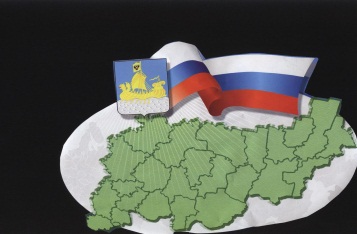                                                           ИНФОРМАЦИОННЫЙ БЮЛЛЕТЕНЬСодержаниеРешение Совета депутатов от 29.01.2021 г. №225 «Об установлении земельного налога на территории Сандогорского сельского поселения Костромского муниципального района Костромской области……………..1Решение Совета депутатов от 29.01.2021 г. №226 «О внесении изменений и дополнений в решение Совета депутатов от 30.12.2020 г. № 221 «Об утверждении бюджета Сандогорского сельского поселения на 2021 год и на плановый период 2022 и 2023 годов»………………………………………………………………………………..3*****СОВЕТ ДЕПУТАТОВ САНДОГОРСКОГО СЕЛЬСКОГО ПОСЕЛЕНИЯКОСТРОМСКОГО МУНИЦИПАЛЬНОГО РАЙОНА КОСТРОМСКОЙ ОБЛАСТИтретий созывР Е Ш Е Н И Еот 29 января 2021 года № 225                                                            с. СандогораОб установлении земельного налога на территории Сандогорского сельского поселения Костромскогомуниципального района Костромской области	В соответствии с главой 31 Налогового кодекса Российской Федерации, руководствуясь пунктом 1 статьи 14 Федерального закона от 06.10.2003 N 131-ФЗ "Об общих принципах организации местного самоуправления в Российской Федерации», Уставом муниципального образования Сандогорское сельское поселение Костромского муниципального района Костромской области,	Совет депутатов муниципального образования Сандогорское сельское поселение РЕШИЛ:   1. Установить и ввести в действие земельный налог, обязательный к уплате на территории Сандогорского сельского поселения Костромского муниципального района Костромской области.2. Установить налоговые ставки земельного налога в следующих размерах:1) 0,3 процента в отношении земельных участков:- отнесенных к землям сельскохозяйственного назначения или к землям в составе зон сельскохозяйственного использования в населенных пунктах и используемых для сельскохозяйственного производства; - занятых жилищным фондом и объектами инженерной инфраструктуры жилищно-коммунального комплекса (за исключением доли в праве на земельный участок, приходящейся на объект, не относящийся к жилищному фонду и к объектам инженерной инфраструктуры жилищно-коммунального комплекса) или приобретенных (предоставленных) для жилищного строительства (за исключением земельных участков, приобретенных (предоставленных) для индивидуального жилищного строительства, используемых в предпринимательской деятельности); - не используемых в предпринимательской деятельности, приобретенных (предоставленных) для ведения личного подсобного хозяйства, садоводства или огородничества, а также земельных участков общего назначения, предусмотренных Федеральным законом от 29 июля 2017 года N217-ФЗ "О ведении гражданами садоводства и огородничества для собственных нужд и о внесении изменений в отдельные законодательные акты Российской Федерации";- ограниченных в обороте в соответствии с законодательством Российской Федерации, предоставленных для обеспечения обороны, безопасности и таможенных нужд;2) 1,5 процента в отношении прочих земельных участков.3. В соответствии с полномочиями, предоставленными пунктом 2 статьи 387 Налогового кодекса Российской Федерации освободить от уплаты земельного налога:- органы местного самоуправления – в отношении земельных участков, непосредственно используемых органами местного самоуправления для решения вопросов местного значения и использования отдельных государственных полномочий;- учреждения и организации культуры, здравоохранения, социального обслуживания, физической культуры и спорта – в отношении земельных участков, предоставляемых для непосредственного выполнения возложенных на эти организации и учреждения функций; - ветеранов и инвалидов Великой Отечественной войны.4. Признать утратившими силу решения Совета депутатов Сандогорского сельского поселения Костромского муниципального района:1) решение Совета депутатов Сандогорского сельского поселения от 18 ноября 2010 года №45 «Об установлении земельного налога на территории Сандогорского сельского поселения»;2) решение Совета депутатов Сандогорского сельского поселения от 28.01.2011 г. №3 «О внесении изменений в решение Совета депутатов муниципального образования Сандогорского сельского поселения от 18 ноября 2011 года №45 «Об установлении земельного налога на территории Сандогорского сельского поселения»;3) решение Совета депутатов Сандогорского сельского поселения от 24.03.2011 №10 «О внесении изменений в решение Совета депутатов муниципального образования Сандогорского сельского поселения от 18 ноября 2011 года №45 «Об установлении земельного налога на территории Сандогорского сельского поселения» (в редакции решения Совета депутатов от 28 января 2011 № 3)»;4) решение Совета депутатов Сандогорского сельского поселения от 29.06.2011 №25 «О внесении изменений в решение Совета депутатов муниципального образования Сандогорского сельского поселения от 18 ноября 2011 года №45 «Об установлении земельного налога на территории Сандогорского сельского поселения» (в ред. решений Совета депутатов от 28.01.2011 № 3, от 24.03.2011 № 10)»;5) решение Совета депутатов Сандогорского сельского поселения от 30.09.2011 №39 «О внесении изменений в решение Совета депутатов муниципального образования Сандогорского сельского поселения от 18 ноября 2011 года №45 «Об установлении земельного налога на территории Сандогорского сельского поселения» (в ред. решений Совета депутатов от 28.01.2011 № 3, от 24.03.2011 № 10, от 29.06.2011 №25)»;6) решение Совета депутатов Сандогорского сельского поселения от 25.10.2011 №44 «О внесении изменений в решение Совета депутатов муниципального образования Сандогорского сельского поселения от 18 ноября 2011 года №45 «Об установлении земельного налога на территории Сандогорского сельского поселения» (в ред. решений Совета депутатов от 28.01.2011 № 3, от 24.03.2011 № 10, от 29.06.2011 №25, от 30.09.2011 №39)»;7) решение Совета депутатов Сандогорского сельского поселения от 12.10.2012 №24 «О внесении изменений в решение Совета депутатов муниципального образования Сандогорского сельского поселения от 18 ноября 2011 года №45 «Об установлении  земельного налога на территории Сандогорского  сельского поселения» (в ред. решений Совета депутатов от 28.01.2011 № 3, от 24.03.2011 № 10, от 29.06.2011 №25, от 30.09.2011 №39, от 25.10.2011 №44)»;8) решение Совета депутатов Сандогорского сельского поселения от 10.12.2012 №35 «О внесении изменений в решение Совета депутатов муниципального образования Сандогорского сельского поселения от 18 ноября 2011 года №45 «Об установлении  земельного налога на территории Сандогорского  сельского поселения» (в ред. решений Совета депутатов от 28.01.2011 № 3, от 24.03.2011 № 10, от 29.06.2011 №25, от 30.09.2011 №39, от 25.10.2011 №44, от 12.10.2012 №24)»;9) решение Совета депутатов Сандогорского сельского поселения от 30.06.2014 г. №15 «О внесении изменений в решение Совета депутатов муниципального образования Сандогорского сельского поселения от 18 ноября 2011 года №45 «Об установлении  земельного налога на территории Сандогорского  сельского поселения» (в ред. решений Совета депутатов от 28.01.2011 № 3, от 24.03.2011 № 10, от 29.06.2011 №25, от 30.09.2011 №39, от 25.10.2011 №44, от 12.10.2012 №24, от 10.12.2012 №35)»;10) решение Совета депутатов Сандогорского сельского поселения от 31.10.2016 г. №10 «О внесении изменений в решение Совета депутатов муниципального образования Сандогорского сельского поселения от 18 ноября 2011 года №45 «Об установлении  земельного налога на территории Сандогорского  сельского поселения» (в ред. решений Совета депутатов от 28.01.2011 № 3, от 24.03.2011 № 10, от 29.06.2011 №25, от 30.09.2011 №39, от 25.10.2011 №44, от 12.10.2012 №24, от 10.12.2012 №35, от 30.06.2014 г. №15)»;11) решение Совета депутатов Сандогорского сельского поселения от 28.11.2019 г. №172 «О внесении изменений в решение Совета депутатов муниципального образования Сандогорского сельского поселения от 18 ноября 2011 года №45 «Об установлении  земельного налога на территории Сандогорского  сельского поселения» (в ред. решений Совета депутатов от 28.01.2011 № 3, от 24.03.2011 № 10, от 29.06.2011 №25, от 30.09.2011 №39, от 25.10.2011 №44, от 12.10.2012 №24, от 10.12.2012 №35, от 30.06.2014 г. №15, от 31.10.2016 г. №10)».5. Настоящее решение распространяет свое действие на правоотношения, возникшие с 1 января 2021 года. 6. Настоящее решение опубликовать в информационном бюллетене Сандогорского сельского поселения «Депутатский вестник».7. Настоящее решение вступает в силу с момента опубликования в информационном бюллетене Сандогорского сельского поселения «Депутатский вестник».Заместитель председателя Совета депутатов                                 А.П.БакалкинСандогорского сельского поселенияКостромского муниципального района Костромской области                                                                                *****СОВЕТ ДЕПУТАТОВ САНДОГОРСКОГО СЕЛЬСКОГО ПОСЕЛЕНИЯКОСТРОМСКОГО МУНИЦИПАЛЬНОГО РАЙОНА КОСТРОМСКОЙ ОБЛАСТИтретий созывР Е Ш Е Н И Еот 29 января 2021 года  № 226                                                               с.СандогораО внесении изменений и дополнений в решение Совета депутатовот 30.12.2020 г. № 221 «Об утверждении бюджета Сандогорскогосельского поселения на 2021 год и на плановый период 2022 и 2023 годов»	Рассмотрев бюджет Сандогорского сельского поселения на 2021 год и на плановый период 2022 и 2023 годов, Совет депутатов муниципального образования Сандогорское сельское поселениеРЕШИЛ: 	1. Внести в Решение Совета депутатов Сандогорского сельского поселения Костромского муниципального района Костромской области от 30.12.2020 года №221 «Об утверждении бюджета Сандогорского сельского поселения на 2021 год и на плановый период 2022 и 2023 годов») следующие изменения:Увеличить доходную часть бюджета на 2021 год в сумме 372 177,00 рублей, в том числе по налоговым доходам 210 000,00 рублей, безвозмездным поступлениям на 162 177,00 рублей и утвердить в сумме 11 234194,00 рублей;Увеличить расходную часть бюджета на 2021 год в сумме 377637,00 рублей и утвердить в сумме 11 451 685,00 рублей;Уменьшить доходную часть бюджета на плановый 2022 год на 135000,00 рублей и утвердить в сумме 4 089 183,00 рублей;Уменьшить доходную часть бюджета на плановый 2023 год в сумме 166 000,00 рублей и утвердить в сумме 4 180 232,00 рублей.2. Решения изложить в следующей редакции:            2.1. Утвердить бюджет Сандогорского сельского поселения на 2021 год по доходам 11 234 194,00 рублей, в том числе объем налоговых и неналоговых доходов в сумме 2 419 625,00 рублей, объем безвозмездных поступлений от других бюджетов бюджетной системы Российской Федерации в сумме 8 814 569,00 рублей и расходов в сумме 11 451 685,00 рублей, размер дефицита бюджета поселения на 2021 год в сумме 217 491,00 рублей;2.2. Утвердить бюджет Сандогорского сельского поселения на плановый 2022 год по доходам 4 089 183,00 рублей, в том числе объем налоговых и неналоговых доходов в сумме 2 797 659,00 рублей, объем безвозмездных поступлений от других бюджетов бюджетной системы Российской Федерации в сумме 1 291 524,00 рублей и расходов в сумме 4 331 248,00 рублей, размер дефицита бюджета поселения на 2022 год в сумме 242 065,00 рублей;2.3. Утвердить бюджет Сандогорского сельского поселения на плановый 2023 год по доходам 4 180 232,00 рублей, в том числе объем налоговых и неналоговых доходов в сумме 2 858 459,00 рублей, объем безвозмездных поступлений от других бюджетов бюджетной системы Российской Федерации в сумме 1 321 773,00 рублей и расходов в сумме 4 447 497,00 рублей, размер дефицита бюджета поселения на 2023 год в сумме 267 265,00 рублей	3. Приложение №2 «Объем поступлений доходов в бюджет Сандогорского сельского поселения на 2021 год», Приложение №3 «Объем поступлений доходов в бюджет Сандогорского сельского поселения на плановый период 2022 и 2023 годов», Приложение №4 «Ведомственная структура, распределение бюджетных ассигнований по разделам, подразделам, целевым статьям и видам расходов классификации расходов бюджетов РФ бюджета Сандогорского сельского поселения на 2021 год», Приложение №6  «Источники финансирования дефицита бюджета Сандогорского сельского поселения на 2021 год», Приложение №7 «Источники финансирования дефицита бюджета  Сандогорского сельского поселения на плановый период 2022 и 2023 годов» изложить в новой редакции. 4. Данное решение вступает в силу с момента опубликования в информационном бюллетене «Депутатский вестник».Заместитель председателя Совета депутатов                                    А.П.Бакалкинмуниципального образованияСандогорское сельское поселениеБюллетень выходит                                                                            № 2  от  29 января 2021  годас 1 июля 2006 годаУчредитель: Совет депутатов Сандогорского сельского поселенияКостромского муниципального района Костромской области.                           Тираж  5 экз.  Приложение №2к Решению Совета депутатовот 29.01.2021 г. №226 Приложение №2к Решению Совета депутатовот 29.01.2021 г. №226 Приложение №2к Решению Совета депутатовот 29.01.2021 г. №226 Объем поступлений доходов в бюджет Сандогорского сельского поселения на 2021 годОбъем поступлений доходов в бюджет Сандогорского сельского поселения на 2021 годОбъем поступлений доходов в бюджет Сандогорского сельского поселения на 2021 годКод дохода Наименование показателей доходовСумма доходов на очередное заседание Совета депутатов (руб.)Код дохода Наименование показателей доходов2021 год Код дохода Наименование показателей доходов2021 год Код дохода Наименование показателей доходов2021 год 1 00 00000 00 0000 000НАЛОГОВЫЕ И НЕНАЛОГОВЫЕ ДОХОДЫ2 419 6251 00 00000 00 0000 000НАЛОГИ НА ПРИБЫЛЬ, ДОХОДЫ970 2001 01 02000 01 0000 110НАЛОГ НА ДОХОДЫ ФИЗИЧЕСКИХ ЛИЦ970 2001 01 02010 01 0000 110Налог на доходы физических лиц с доходов, источником которых является налоговый агент, за исключением доходов, в отношении которых исчисление и уплата налога осуществляются в соответствии со статьями 227, 2271 и 228 Налогового кодекса Российской Федерации9600001 01 02020 01 0000 110Налог на доходы физических лиц с доходов, полученных от осуществления деятельности физическими лицами, зарегистрированными в качестве индивидуальных предпринимателей, нотариусов, занимающихся частной практикой, адвокатов, учредивших адвокатские кабинеты, и других лиц, занимающихся частной практикой в соответствии со статьей 227 Налогового кодекса Российской Федерации7001 01 02030 01 0000 110Налог на доходы физических лиц с доходов, полученных физическими лицами в соответствии со статьей 228 Налогового кодекса Российской Федерации70001 01 02040 01 0000 110Налог на доходы физических лиц в виде фиксированных авансовых платежей с доходов, полученных физическими лицами, являющимися иностранными гражданами, осуществляющими трудовую деятельность по найму на основании патента в соответствии со статьей 227.1 Налогового кодекса Российской Федерации25001 03 00000 00 0000 000НАЛОГИ НА ТОВАРЫ (РАБОТЫ, УСЛУГИ, РЕАЛИЗУЕМЫЕ НА ТЕРРИТОРИИ РОССИЙСКОЙ ФЕДЕРАЦИИ527 9651 03 02000 01 0000 110Акцизы по подакцизным товарам (продукции), производимым на территории Российской Федерации527 9651 03 02230 01 0000 110Доходы от уплаты акцизов на дизельное топливо, подлежащие распределению между бюджетами субъектов Российской Федерации и местными бюджетами с учетом установленных дифференцированных нормативов отчислений в местные бюджеты (по нормативам, установленным Федеральным законом о федеральном бюджете в целях формирования дорожных фондов субъектов Российской Федерации)1909431 03 02240 01 0000 110Доходы от уплаты акцизов на моторные масла для дизельных и (или) карбюраторных (инжекторных) двигателей, подлежащие распределению между бюджетами субъектов Российской Федерации и местными бюджетами с учетом установленных дифференцированных нормативов отчислений в местные бюджеты (по нормативам, установленным Федеральным законом о федеральном бюджете в целях формирования дорожных фондов субъектов Российской Федерации)12231 03 02250 01 0000 110Доходы от уплаты акцизов на автомобильный бензин, подлежащие распределению между бюджетами субъектов Российской Федерации и местными бюджетами с учетом установленных дифференцированных нормативов отчислений в местные бюджеты (по нормативам, установленным Федеральным законом о федеральном бюджете в целях формирования дорожных фондов субъектов Российской Федерации)3703771 03 02260 01 0000 110Доходы от уплаты акцизов на прямогонный бензин, подлежащие распределению между бюджетами субъектов Российской Федерации и местными бюджетами с учетом установленных дифференцированных нормативов отчислений в местные бюджеты (по нормативам, установленным Федеральным законом о федеральном бюджете в целях формирования дорожных фондов субъектов Российской Федерации)-345781 05 00000 00 0000 000НАЛОГИ НА СОВОКУПНЫЙ ДОХОД220 0001 05 01000 00 0000 110Налог, взимаемый в связи с применением упрощенной системы налогообложения220 0001 05 01011 01 0000 110Налог, взимаемый с налогоплательщиков, выбравших в качестве объекта налогообложения  доходы1100001 05 01021 01 0000 110Налог, взимаемый с налогоплательщиков, выбравших в качестве объекта налогообложения доходы, уменьшенные на величину расходов (в том числе минимальный налог, зачисляемый в бюджеты субъектов Российской Федерации)1100001 06 00000 00 0000 000НАЛОГИ НА ИМУЩЕСТВО410 0001 06 01000 00 0000 110Налог на имущество физических лиц130 0001 06 01030 10 0000 110Налог на имущество физических лиц, взимаемый по ставкам, применяемым к объектам налогообложения, расположенным в границах сельских поселений1300001 06 06000 00 0000 110Земельный налог280 0001 06 06033 10 0000 110Земельный налог с организаций, обладающих земельным участком, расположенным в границах сельских поселений 1900001 06 06043 10 0000 110Земельный налог с физических лиц, обладающих земельным участком, расположенным в границах сельских поселений 90000ИТОГО НАЛОГОВЫЕ ДОХОДЫ2 128 1651 11 00000 00 0000 000  ДОХОДЫ ОТ ИСПОЛЬЗОВАНИЯ ИМУЩЕСТВА, НАХОДЯЩЕГОСЯ В ГОСУДАРСТВЕННОЙ И МУНИЦИПАЛЬНОЙ СОБСТВЕННОСТИ231 4601 11 05035 10 0000 120 Доходы от сдачи в аренду имущества, находящегося в оперативном управлении органов управления сельских поселений и созданных ими учреждений (за исключением имущества муниципальных бюджетных и автономных учреждений)18 0001 11 09045 10 0000 120Прочие поступления от использования имущества, находящегося в собственности сельских поселений (за исключением имущества муниципальных бюджетных и автономных учреждений, а также имущества муниципальных унитарных предприятий, в том числе казенных)213 4601 13 00000 00 0000 000ДОХОДЫ ОТ ОКАЗАНИЯ ПЛАТНЫХ УСЛУГ (РАБОТ) И КОМПЕНСАЦИИ ЗАТРАТ ГОСУДАРСТВА60 0001 13 01000 00 0000 130Доходы от оказания платных услуг (работ) 600001 13 01995 10 0000 130Прочие доходы от оказания платных услуг (работ) получателями средств бюджетов сельских поселений60000ИТОГО НЕНАЛОГОВЫЕ ДОХОДЫ291 4602 00 00000 00 0000 00БЕЗВОЗМЕЗДНЫЕ ПОСТУПЛЕНИЯ8 814 569,002 02 00000 00 0000 000БЕЗВОЗМЕЗДНЫЕ ПОСТУПЛЕНИЯ ОТ ДРУГИХ БЮДЖЕТОВ БЮДЖЕТНОЙ СИСТЕМЫ РОССИЙСКОЙ ФЕДЕРАЦИИ8 729 201,002 02 10000 00 0000 150Дотации бюджетам бюджетной системы Российской Федерации7 492 200,002 02 15001 10 0000 150Дотации бюджетам сельских поселений на выравнивание бюджетной обеспеченности из бюджета Российской Федерации8560002 02 16001 10 0000 150Дотации бюджетам сельских поселений на выравнивание бюджетной обеспеченности из бюджетов муниципальных районов66362002 02 29999 10 0000 150Прочие субсидии бюджетам сельских поселений40500,002 02 25576 10 0000 150Субсидии бюджетам муниципальных образований на обеспечение комплексного развития сельских территорий 5366002 02 30000 00 0000 150Субвенции бюджетам бюджетной системы Российской Федерации99 800,002 02 35118 10 0000 150Субвенции бюджетам сельских поселений на осуществление первичного воинского учета на территориях, где отсутствуют военные комиссариаты965002 02 30024 10 0000 150Субвенции бюджетам сельских поселений на выполнение передаваемых полномочий субъектов Российской Федерации33002 02 40014 10 0000 150Межбюджетные трансферты, передаваемые бюджетам поселений из бюджетов муниципальных районов на осуществление части полномочий по решению вопросов местного значения в соответствии с заключенными соглашениями5601012 07 05020 10 0000 180Поступления от денежных пожертвований, предоставляемых физическими лицами получателям средств бюджетов сельских поселений85368ВСЕГО ДОХОДОВ11 234 194,00Приложение №3к Решению Совета депутатовот 29.01.2021 г. №226 Приложение №3к Решению Совета депутатовот 29.01.2021 г. №226 Приложение №3к Решению Совета депутатовот 29.01.2021 г. №226 Приложение №3к Решению Совета депутатовот 29.01.2021 г. №226 Объем поступлений доходов в бюджет Сандогорского сельского поселенияна плановый период 2022 и 2023 годовОбъем поступлений доходов в бюджет Сандогорского сельского поселенияна плановый период 2022 и 2023 годовОбъем поступлений доходов в бюджет Сандогорского сельского поселенияна плановый период 2022 и 2023 годовОбъем поступлений доходов в бюджет Сандогорского сельского поселенияна плановый период 2022 и 2023 годовКод дохода Наименование показателей доходовСумма доходов на очередное заседание Совета депутатов (руб.)Сумма доходов на очередное заседание Совета депутатов (руб.)Код дохода Наименование показателей доходов2022 год2023 годКод дохода Наименование показателей доходов2022 год2023 годКод дохода Наименование показателей доходов2022 год2023 год1 00 00000 00 0000 000НАЛОГОВЫЕ И НЕНАЛОГОВЫЕ ДОХОДЫ2 797 6592 858 4591 00 00000 00 0000 000НАЛОГИ НА ПРИБЫЛЬ, ДОХОДЫ1 270 8001 281 6001 01 02000 01 0000 110НАЛОГ НА ДОХОДЫ ФИЗИЧЕСКИХ ЛИЦ1 270 8001 281 6001 01 02010 01 0000 110Налог на доходы физических лиц с доходов, источником которых является налоговый агент, за исключением доходов, в отношении которых исчисление и уплата налога осуществляются в соответствии со статьями 227, 2271 и 228 Налогового кодекса Российской Федерации126000012700001 01 02020 01 0000 110Налог на доходы физических лиц с доходов, полученных от осуществления деятельности физическими лицами, зарегистрированными в качестве индивидуальных предпринимателей, нотариусов, занимающихся частной практикой, адвокатов, учредивших адвокатские кабинеты, и других лиц, занимающихся частной практикой в соответствии со статьей 227 Налогового кодекса Российской Федерации7008001 01 02030 01 0000 110Налог на доходы физических лиц с доходов, полученных физическими лицами в соответствии со статьей 228 Налогового кодекса Российской Федерации750081001 01 02040 01 0000 110Налог на доходы физических лиц в виде фиксированных авансовых платежей с доходов, полученных физическими лицами, являющимися иностранными гражданами, осуществляющими трудовую деятельность по найму на основании патента в соответствии со статьей 227.1 Налогового кодекса Российской Федерации260027001 03 00000 00 0000 000НАЛОГИ НА ТОВАРЫ (РАБОТЫ, УСЛУГИ, РЕАЛИЗУЕМЫЕ НА ТЕРРИТОРИИ РОССИЙСКОЙ ФЕДЕРАЦИИ555 399555 3991 03 02000 01 0000 110Акцизы по подакцизным товарам (продукции), производимым на территории Российской Федерации555 399555 3991 03 02230 01 0000 110Доходы от уплаты акцизов на дизельное топливо, подлежащие распределению между бюджетами субъектов Российской Федерации и местными бюджетами с учетом установленных дифференцированных нормативов отчислений в местные бюджеты (по нормативам, установленным Федеральным законом о федеральном бюджете в целях формирования дорожных фондов субъектов Российской Федерации)1970001970001 03 02240 01 0000 110Доходы от уплаты акцизов на моторные масла для дизельных и (или) карбюраторных (инжекторных) двигателей, подлежащие распределению между бюджетами субъектов Российской Федерации и местными бюджетами с учетом установленных дифференцированных нормативов отчислений в местные бюджеты (по нормативам, установленным Федеральным законом о федеральном бюджете в целях формирования дорожных фондов субъектов Российской Федерации)135013501 03 02250 01 0000 110Доходы от уплаты акцизов на автомобильный бензин, подлежащие распределению между бюджетами субъектов Российской Федерации и местными бюджетами с учетом установленных дифференцированных нормативов отчислений в местные бюджеты (по нормативам, установленным Федеральным законом о федеральном бюджете в целях формирования дорожных фондов субъектов Российской Федерации)3920003920001 03 02260 01 0000 110Доходы от уплаты акцизов на прямогонный бензин, подлежащие распределению между бюджетами субъектов Российской Федерации и местными бюджетами с учетом установленных дифференцированных нормативов отчислений в местные бюджеты (по нормативам, установленным Федеральным законом о федеральном бюджете в целях формирования дорожных фондов субъектов Российской Федерации)-34951-349511 05 00000 00 0000 000НАЛОГИ НА СОВОКУПНЫЙ ДОХОД240 000260 0001 05 01000 00 0000 110Налог, взимаемый в связи с применением упрощенной системы налогообложения240 000260 0001 05 01011 01 0000 110Налог, взимаемый с налогоплательщиков, выбравших в качестве объекта налогообложения доходы1200001300001 05 01021 01 0000 110Налог, взимаемый с налогоплательщиков, выбравших в качестве объекта налогообложения доходы, уменьшенные на величину расходов (в том числе минимальный налог, зачисляемый в бюджеты субъектов Российской Федерации)1200001300001 06 00000 00 0000 000НАЛОГИ НА ИМУЩЕСТВО440 000470 0001 06 01000 00 0000 110Налог на имущество физических лиц140 000150 0001 06 01030 10 0000 110Налог на имущество физических лиц, взимаемый по ставкам, применяемым к объектам налогообложения, расположенным в границах сельских поселений1400001500001 06 06000 00 0000 110Земельный налог300 000320 0001 06 06033 10 0000 110Земельный налог с организаций, обладающих земельным участком, расположенным в границах сельских поселений 2000002100001 06 06043 10 0000 110Земельный налог с физических лиц, обладающих земельным участком, расположенным в границах сельских поселений 100000110000ИТОГО НАЛОГОВЫЕ ДОХОДЫ2 506 1992 566 9991 11 00000 00 0000 000  ДОХОДЫ ОТ ИСПОЛЬЗОВАНИЯ ИМУЩЕСТВА, НАХОДЯЩЕГОСЯ В ГОСУДАРСТВЕННОЙ И МУНИЦИПАЛЬНОЙ СОБСТВЕННОСТИ231 460231 4601 11 05035 10 0000 120 Доходы от сдачи в аренду имущества, находящегося в оперативном управлении органов управления сельских поселений и созданных ими учреждений (за исключением имущества муниципальных бюджетных и автономных учреждений)18 00018 0001 11 09045 10 0000 120Прочие поступления от использования имущества, находящегося в собственности сельских поселений (за исключением имущества муниципальных бюджетных и автономных учреждений, а также имущества муниципальных унитарных предприятий, в том числе казенных)213 460213 4601 13 00000 00 0000 000ДОХОДЫ ОТ ОКАЗАНИЯ ПЛАТНЫХ УСЛУГ (РАБОТ) И КОМПЕНСАЦИИ ЗАТРАТ ГОСУДАРСТВА60 00060 0001 13 01000 00 0000 130Доходы от оказания платных услуг (работ) 60000600001 13 01995 10 0000 130Прочие доходы от оказания платных услуг (работ) получателями средств бюджетов сельских поселений6000060000ИТОГО НЕНАЛОГОВЫЕ ДОХОДЫ291 460291 4602 00 00000 00 0000 00БЕЗВОЗМЕЗДНЫЕ ПОСТУПЛЕНИЯ1 291 524,001 321 773,002 02 00000 00 0000 000БЕЗВОЗМЕЗДНЫЕ ПОСТУПЛЕНИЯ ОТ ДРУГИХ БЮДЖЕТОВ БЮДЖЕТНОЙ СИСТЕМЫ РОССИЙСКОЙ ФЕДЕРАЦИИ1 291 524,001 321 773,002 02 10000 00 0000 150Дотации бюджетам бюджетной системы Российской Федерации713 000,00724 000,002 02 15001 10 0000 150Дотации бюджетам сельских поселений на выравнивание бюджетной обеспеченности из бюджета Российской Федерации713 000,00724 000,002 02 29999 10 0000 150Прочие субсидии бюджетам сельских поселений61000580002 02 30000 00 0000 150Субвенции бюджетам бюджетной системы Российской Федерации100 800,00104 600,002 02 35118 10 0000 150Субвенции бюджетам сельских поселений на осуществление первичного воинского учета на территориях, где отсутствуют военные комиссариаты975001013002 02 30024 10 0000 150Субвенции бюджетам сельских поселений на выполнение передаваемых полномочий субъектов Российской Федерации330033002 02 40014 10 0000 150Межбюджетные трансферты, передаваемые бюджетам поселений из бюджетов муниципальных районов на осуществление части полномочий по решению вопросов местного значения в соответствии с заключенными соглашениями416724435173ВСЕГО ДОХОДОВ4 089 183,004 180 232,00Приложение №4 к Решению Совета депутатовот 29.01.2021 г. №226 Приложение №4 к Решению Совета депутатовот 29.01.2021 г. №226 Приложение №4 к Решению Совета депутатовот 29.01.2021 г. №226 Приложение №4 к Решению Совета депутатовот 29.01.2021 г. №226 Приложение №4 к Решению Совета депутатовот 29.01.2021 г. №226 Приложение №4 к Решению Совета депутатовот 29.01.2021 г. №226 Ведомственная структура, распределение бюджетных ассигнований по разделам, подразделам, целевым статьям и видам расходов классификации расходов бюджетов РФ бюджетаСандогорского сельского поселения на 2021 годВедомственная структура, распределение бюджетных ассигнований по разделам, подразделам, целевым статьям и видам расходов классификации расходов бюджетов РФ бюджетаСандогорского сельского поселения на 2021 годВедомственная структура, распределение бюджетных ассигнований по разделам, подразделам, целевым статьям и видам расходов классификации расходов бюджетов РФ бюджетаСандогорского сельского поселения на 2021 годВедомственная структура, распределение бюджетных ассигнований по разделам, подразделам, целевым статьям и видам расходов классификации расходов бюджетов РФ бюджетаСандогорского сельского поселения на 2021 годВедомственная структура, распределение бюджетных ассигнований по разделам, подразделам, целевым статьям и видам расходов классификации расходов бюджетов РФ бюджетаСандогорского сельского поселения на 2021 годВедомственная структура, распределение бюджетных ассигнований по разделам, подразделам, целевым статьям и видам расходов классификации расходов бюджетов РФ бюджетаСандогорского сельского поселения на 2021 годНаименованиеКод администратораРаздел, ПодразделЦелевая статьяВид расходаСумма расходов на очередное заседание Совета депутатов (руб.)НаименованиеКод администратораРаздел, ПодразделЦелевая статьяВид расхода2021 год Администрация Сандогорского сельского поселения999Общегосударственные вопросы0100.4 357 947,00Функционирование высшего должностного лица субъекта Российской Федерации и муниципального образования.0102660 099,00Расходы на выплаты по оплате труда высшего должностного лица муниципального образования.6100000110544 941,00Расходы на выплату персоналу в целях обеспечения выполнения функций государственными (муниципальными) органами, казенными учреждениями, органами управления внебюджетными фондами100544941,00Расходы на обеспечение функций высшего должностного лица муниципального образования.6100000190115158,00Расходы на выплату персоналу в целях обеспечения выполнения функций государственными (муниципальными) органами, казенными учреждениями, органами управления внебюджетными фондами100115158,00Функционирование законодательных (представительных) органов государственной власти и представительных органов муниципальных образований.010339600,00Расходы на обеспечение функцией органов местного самоуправления.620000019039600,00Расходы на выплату персоналу в целях обеспечения выполнения функций государственными (муниципальными) органами, казенными учреждениями, органами управления внебюджетными фондами10039600,00Функционирование Правительства Российской Федерации, высших исполнительных органов государственной власти субъектов Российской Федерации, местных администраций0104.3 262 502,0Расходы на выплаты по оплате труда центрального аппарата органа муниципального образования.66000001102 310 822,00Расходы на выплаты персоналу в целях обеспечения выполнения функций государственными (муниципальными) органами, казенными учреждениями, органами управления государственными внебюджетными фондами1002 310 822,00Расходы на обеспечение функций центрального аппарата органа муниципального образования.6600000190948 380,00Закупка товаров, работ и услуг для государственных (муниципальных) нужд200906850,00Иные бюджетные ассигнования80041530,00Расходы на осуществление переданных государственных полномочий Костромской области по составлению протоколов об административных правонарушениях.66000720903 300,00Закупка товаров, работ и услуг для государственных (муниципальных) нужд2003300,00Обеспечение проведения выборов и референдумов0107.250000,00Подготовка и проведение муниципальных выборов.9900020140250000,00Иные бюджетные ассигнования800250000,00Резервные фонды0111.10000,00Резервный фонд администрации муниципального образования.990002001010000,00Иные бюджетные ассигнования80010000,00Другие общегосударственные вопросы0113.135 746,00Расходы на оплату членских взносов Ассоциации "Совет муниципальных образований Костромской области".99000220202100,00Иные бюджетные ассигнования8002100,00Межбюджетные трансферты бюджету муниципального района на осуществление органами местного самоуправления муниципального района полномочий контрольно-счетного органа поселения по осуществлению внешнего муниципального финансового контроля.9900001790133 646,00Межбюджетные трансферты500133646,00Национальная оборона0200.96 500,00Мобилизационная и вневойсковая подготовка0203.96 500,00Расходы на осуществление первичного воинского учета на территориях, где отсутствуют военные комиссариаты.660005118096 500,00Расходы на выплаты персоналу в целях обеспечения
выполнения функций государственными (муниципальными)
органами, казенными учреждениями, органами управления государственными внебюджетными фондами10096500,00Национальная безопасность и правоохранительная деятельность0300.110 000,00Реализация мероприятий по обеспечению первичных мер пожарной безопасности в границах населенных пунктов поселения0310110 000,00Реализация мероприятий по обеспечению первичных мер пожарной безопасности в границах населенных пунктов поселения.9900023200110 000,00Закупка товаров, работ и услуг для государственных (муниципальных) нужд200110000,00Национальная экономика0400.1 238 066,00Дорожное хозяйство (дорожные фонды).04091 238 066,00Муниципальная программа «Осуществление дорожной 
деятельности на территории Сандогорского сельского поселения Костромского муниципального района Костромской области».02000000001 238 066,00Расходы на осуществление полномочий по организации дорожной деятельности в отношении автомобильных дорог общего пользования местного значения вне границ населенных пунктов в границах Костромского муниципального района Костромской области.0200020300560 101,00Закупка товаров, работ и услуг для государственных (муниципальных) нужд200560101,00Содержание автомобильных дорог местного значения сельского поселения.0200024010.150000Закупка товаров, работ и услуг для государственных (муниципальных) нужд200150000,00Содержание сети автомобильных дорог общего пользования местного значения за счет средств муниципального дорожного фонда.0200025010527 965,00Закупка товаров, работ и услуг для государственных (муниципальных) нужд200527965,00Жилищно-коммунальное хозяйство0500.2 368 828,00Жилищное хозяйство.0501156000,00Муниципальная программа «Жилищная инфраструктура Сандогорского сельского поселения Костромского муниципального района Костромской области».1000000000156000,00Взносы на капитальный ремонт за муниципальный жилищный фонд (в фонд регионального оператора).1000020430156 000,00Закупка товаров, работ и услуг для государственных (муниципальных) нужд200156000,00Благоустройство0503.2212828,00Муниципальная программа «Благоустройство территории Сандогорского сельского поселения Костромского муниципального района Костромской области».0600000000993283,00Содержание сетей уличного освещения муниципального образования.0600020210812 283,00Закупка товаров, работ и услуг для государственных (муниципальных) нужд200776883,00Иные бюджетные ассигнования80035400,00Прочие мероприятия по благоустройству.0600020240100000,00Закупка товаров, работ и услуг для государственных (муниципальных) нужд200100000,00Расходы на осуществление органами местного самоуправления муниципального района полномочий по проведению мероприятий по борьбе с борщевиком Сосновского.06000S225081 000,0Закупка товаров, работ и услуг для государственных (муниципальных) нужд20081 000,00Муниципальная программа «Комплексное развитие сельских территорий Сандогорского сельского поселения 
Костромского муниципального района Костромской области на 2020-2025 годы».01000000001 219 545,00Комплексное развитие сельских территорий (за счет федерального бюджета, бюджета области и муниципальных районов).01000L576T1 134 177,00Закупка товаров, работ и услуг для государственных (муниципальных) нужд2001 134 177,00Комплексное развитие сельских территорий (за счет внебюджетных средств).010002077085 368,00Закупка товаров, работ и услуг для государственных (муниципальных) нужд20085 368,00Культура, кинематография0800.3 280 344,00Культура0801.3280344,00Расходы на обеспечение деятельности (оказание услуг) подведомственных учреждений культуры.99 0 00 0059Д3280344,00Расходы на выплату персоналу в целях обеспечения функций государственными (муниципальными) органами, казенными учреждениями, органами управления внебюджетными фондами1001690844,00Закупка товаров, работ и услуг для государственных (муниципальных) нужд2001 460 000,00Иные бюджетные ассигнования800129 500,00ВСЕГО11 451 685,00Приложение № 6к решению Совета депутатовот 29.01.2021 г. №226Приложение № 6к решению Совета депутатовот 29.01.2021 г. №226Приложение № 6к решению Совета депутатовот 29.01.2021 г. №226Источники финансирования дефицитабюджета Сандогорского сельского поселения на 2021 годИсточники финансирования дефицитабюджета Сандогорского сельского поселения на 2021 годИсточники финансирования дефицитабюджета Сандогорского сельского поселения на 2021 годКод администратораНаименованиеСумма (руб.)Код администратораНаименование2021 год 000 01 00 00 00 00 0000 000Источники внутреннего финансирования дефицитов бюджетов217 491,00000 01 05 00 00 00 0000 000Изменение остатков средств на счетах по учету средств бюджетов217 491,00000 01 05 00 00 00 0000 500Увеличение остатков средств бюджетов-11 234 194,00000 01 05 02 00 00 0000 500Увеличение прочих остатков средств бюджетов-11 234 194,00000 01 05 02 01 00 0000 510Увеличение прочих остатков денежных средств бюджетов-11 234 194,00000 01 05 02 01 10 0000 510Увеличение прочих остатков денежных средств бюджетов  сельских поселений-11 234 194,00000 01 05 00 00 00 0000 600Уменьшение остатков средств бюджетов11 451 685,00000 01 05 02 00 00 0000 600Уменьшение прочих остатков средств бюджетов11 451 685,00000 01 05 02 01 00 0000 610Уменьшение прочих остатков денежных средств бюджетов11 451 685,00000 01 05 02 01 10 0000 610Уменьшение прочих остатков денежных средств бюджетов  сельских поселений11 451 685,00ИТОГО217 491,00Приложение № 7к решению Совета депутатовот 29.01.2021 г. №226Источники финансирования дефицита бюджета Сандогорского сельского поселенияна плановый период 2022 и 2023 годовПриложение № 7к решению Совета депутатовот 29.01.2021 г. №226Источники финансирования дефицита бюджета Сандогорского сельского поселенияна плановый период 2022 и 2023 годовПриложение № 7к решению Совета депутатовот 29.01.2021 г. №226Источники финансирования дефицита бюджета Сандогорского сельского поселенияна плановый период 2022 и 2023 годовПриложение № 7к решению Совета депутатовот 29.01.2021 г. №226Источники финансирования дефицита бюджета Сандогорского сельского поселенияна плановый период 2022 и 2023 годовКод администратораНаименованиеСумма (руб.)Сумма (руб.)Код администратораНаименование2022 год2023 год000 01 00 00 00 00 0000 000Источники внутреннего финансирования дефицитов бюджетов242 065,00267 265,00000 01 05 00 00 00 0000 000Изменение остатков средств на счетах по учету средств бюджетов242 065,00267 265,00000 01 05 00 00 00 0000 500Увеличение остатков средств бюджетов-4 089 183,00-4 180 232,00000 01 05 02 00 00 0000 500Увеличение прочих остатков средств бюджетов-4 089 183,00-4 180 232,00000 01 05 02 01 00 0000 510Увеличение прочих остатков денежных средств бюджетов-4 089 183,00-4 180 232,00000 01 05 02 01 10 0000 510Увеличение прочих остатков денежных средств бюджетов сельских поселений-4089183-4180232000 01 05 00 00 00 0000 600Уменьшение остатков средств бюджетов4 331 248,004 447 497,00000 01 05 02 00 00 0000 600Уменьшение прочих остатков средств бюджетов4 331 248,004 447 497,00000 01 05 02 01 00 0000 610Уменьшение прочих остатков денежных средств бюджетов4 331 248,004 447 497,00000 01 05 02 01 10 0000 610Уменьшение прочих остатков денежных средств бюджетов сельских поселений43312484447497ИТОГО242 065,00267 265,00Адрес издательства:Костромская область,Костромской район, с. Сандогора,ул. Молодежная д.7Контактный телефон(4942) 494-300Ответственный за выпускС.Н.Рабцевич